KEMENTERIAN AGAMA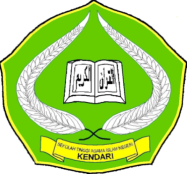            SEKOLAH TINGGI AGAMA ISLAM NEGERI KENDARIJURUSAN TARBIYAHJalan Sultan Qaimuddin No. 17 Telp. (0401) 393710 fax. 393711PENGESAHAN SIKRIPSI  Sikripsi yang berjudul : “Pengaruh Metode Demonstrasi Terhadap Prestasi Belajar Pendidikan Agama Islam Siswa di SMPN 2 Mawasangka Kabupaten Buton”. Yang ditulis oleh saudari Wandia NIM : 08010101110, Mahasiswa Program Studi Pendidikan Agama Islam pada jurusan Tarbiyah STAIN Kendari telah diuji dan dipertahankan dalam sidang Munaqasyah yang diselenggarakan pada hari Jum’at 7 Desember 2012. Dan dinyatakan telah dapat diterima sebagai salah satu syarat untuk memperoleh gelar Sarjana Pendidikan Agama Islam dengan beberapa perbaikan.Kendari, 13 2012DEWAN PENGUJIKetua             : Dr. Abdul Kadir, M. Pd                            (..................................)Sekretaris      : Aliwar S, Ag M. Pd                  	       (..................................)Anggota        : Ir. Hj. Ety Nur Inah, M. Si  		       (..................................)                      : La Hadisi S,Ag. M. Pd.I                            ( .................................)                      : Samrin M. Pd.I              		       (..................................)Diketahui OlehKetua STAIN KendariDr. H. Nur Alim, M. Pd.NIP : 196505041991031005